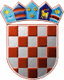 REPUBLIKA HRVATSKAOPĆINSKO IZBORNO POVJERENSTVOOPĆINE LIŠANE OSTROVIČKEKLASA:URBROJ:Lišane Ostrovičke,        Na osnovi članaka 101. i 102. stavka 1. Zakona o lokalnim izborima ("Narodne novine", broj 144/12 i 121/16, u daljnjem tekstu: Zakon) nakon provedenih lokalnih izbora 21. svibnja 2017., Općinsko izborno povjerenstvo Općine Lišane Ostrovičke utvrdilo je i objavljujeREZULTATE IZBORA ZA OPĆINSKOG NAČELNIKA OPĆINE LIŠANE OSTROVIČKEZamjenica kandidata: IVANA RADAŠKANDIDAT GRUPE BIRAČAZamjenik kandidatkinje: ZVONIMIR NIMACHRVATSKA DEMOKRATSKA ZAJEDNICA - HDZHRVATSKA STRANKA PRAVA DR. ANTE STARČEVIĆ - HSP ASza općinskog načelnika Općine Lišane Ostrovičke izabran jeIVICA MUSIĆa za zamjenicu općinskog načelnika izabrana jeIVANA RADAŠPREDSJEDNIKOPĆINSKOG IZBORNOG POVJERENSTVAOPĆINE LIŠANE OSTROVIČKEIVAN VOLIĆ______________________________I.Od ukupno 792 birača upisanih u popis birača, glasovalo je 453 birača, odnosno 57,20%, od čega je prema glasačkim listićima glasovalo 453 birača, odnosno 57,20%. Važećih listića bilo je 441, odnosno 97,35%. Nevažećih je bilo 12 listića, odnosno 2,65%.Od ukupno 792 birača upisanih u popis birača, glasovalo je 453 birača, odnosno 57,20%, od čega je prema glasačkim listićima glasovalo 453 birača, odnosno 57,20%. Važećih listića bilo je 441, odnosno 97,35%. Nevažećih je bilo 12 listića, odnosno 2,65%.II.Kandidatkinje/kandidati dobili su sljedeći broj glasova:1.Kandidat: IVICA MUSIĆ263glasova58,06%2.Kandidatkinja: IVANA MAMIĆ178glasova39,29%III.Na osnovi članka 94. stavka 1. i 2. Zakona,